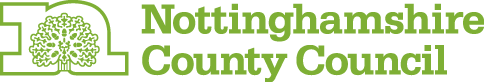 Preparing for Adulthood Family Information Event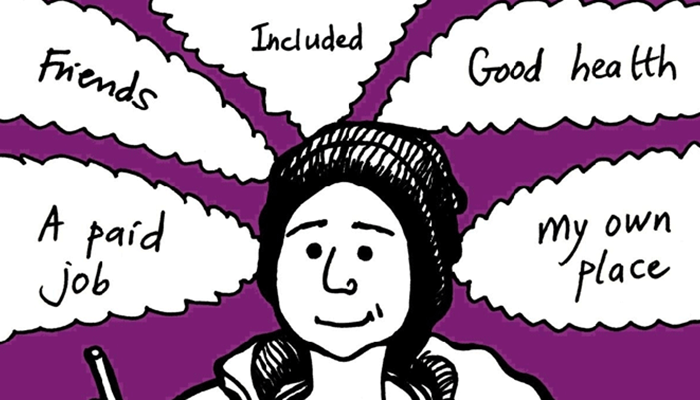 Saturday 19th November 202210:00-14:00Civic Centre, Chesterfield Road South, Mansfield, NG19 7BH(Refreshments will be provided throughout the day)This event is an opportunity for young people and their families to meet with services and organisations who are available to support with the move into adulthood with particular focus on Education, Employment & Training pathways for Post 16. There will also be the opportunity to meet a number of young people who have completed Employability study programmes and are now in paid work and to hear their experiences.  You will also be able to take part in some practical activities on the day. If you are interested in attending this event, please complete and return the reply slip in the envelope provided or email us no later than Friday 4th NovemberWe look forward to seeing you all on the day!Services at the event:Please return this reply slip in the envelope provided or to:PFA Event - ICDS Assessment Team, Meadow House, Littleworth, Mansfield, NG18 2TBORPlease Email confirming your attendance to:ICDS.EHCPost16@nottscc.gov.uk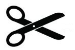 Futures Career Advice & ApprenticeshipsInformation regarding Supported EmploymentSkills For EmploymentNCC Transitions TeamSpecialist CollegesMainstream CollegesAdult Overnight Short Breaks ServicesIndependent Travel TrainingInformation, Advice & Guidance ServicesSports, Leisure & Community OpportunitiesCommunity Short Break ProvidersDepartment For Work and Pensions (DWP) & Job Centre PlusPFA EVENT REPLY SLIP – Please return to ICDS Post 16 TeamPFA EVENT REPLY SLIP – Please return to ICDS Post 16 TeamPFA EVENT REPLY SLIP – Please return to ICDS Post 16 TeamNAMED.O.BI will / will not be attending the Preparing for Adulthood Event - (please delete as appropriate)I will / will not be attending the Preparing for Adulthood Event - (please delete as appropriate)I will / will not be attending the Preparing for Adulthood Event - (please delete as appropriate)The following people will be accompanying me1The following people will be accompanying me2The following people will be accompanying me3